Владимир Стевановић, дописни члан Академије инжењерских наука Србије (АИНС) од 2010. године, рођен је 29.11.1960. године у Београду. Завршио је Математичку гимназију у Београду и уписао је Машински факултет Универзитета у Београду (МФУБ) 1979. године. На МФУБ је дипломирао 1983. године, магистрирао је 1986. године из области прелазних термохидрауличких процеса у термоенергетским постројењима и докторирао је 1992. године из области двофазних струјања течнe и парне фазе. Школске 1988./1989. године је био 12 месеци на специјализацији у компанији Siemens AG као стипендиста Међународне агенције за атомску енергију (IAEA) из Беча. У периоду од 1983. до 1985. године био је укључен у научно-истраживачки рад на МФУБ као стипендиста Заједнице науке града Београда. Године 1985. је запослен на МФУБ на Катедри за термоенерегтику најпре као истраживач сарадник, 1989. године као асистент, 1993. доцент, 1998. ванредни професор и 2003. редовни професор.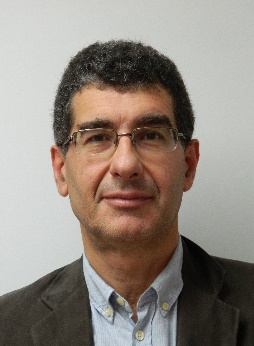 На МФУБ предаје већи број предмета Катедре за термоенергетику на свим нивоима студија. Био је ментор 5 докторских дисертација, 6 магистарских теза и преко 40 дипломских радова.Области његовог научног и стручног рада обухватају пројектовање и испитивање рада термоенергетских постројења, сигурносне анализе термо и нуклеарних електрана, истраживање и нумеричке симулације двофазних струјања течности и гаса, феномене размене топлоте и масе при испаравању и кондензацији и планирање у енергетици. Развио је нумерички поступак за компјутерске симулације и анализе тродимензионалних двофазних струјања течности и паре са и без присуства некондензујућих гасова, који је примењен у оквиру међународних пројеката из сигурносних анализа и дијагностике погонских услова генератора паре и нуклеарних електрана, као и за потребе пројектовања испаривача у оквиру расхладних система аутомобила и у процесној индустрији. Такође, развио је термохидруличке моделе и комјутерски програм за симулације и анализе прелазних процеса у сложеним цевним мрежама. Развијени софтвер је коришћен при сигурносним анализама и пројектовању паровода високог притиска и линија напојне воде у домаћим и иностраним термоелектранама. Аутор је оригиналног решења уређаја за мерење влажности паре високог притиска. Руководио је и учествовао у пројектима развоја аутоматског система заштите од термохидрауличког удара у систему напојне воде парног блока, развоја индустријског усисивача великог капацитета, као и развоја импулсног пнеуматског система код берача јагодастог воћа. Као аутор идејног решења и пројектант учествовао је у пројектима ревитализације и модернизације парних блокова Б1 и Б2 Термоелектране „Никола Тесла Б“ у Обреновцу снаге 2х650 MWе, који су омогућили значајно повећање снаге и степена корисности ових блокова. Члан је Инжењерске коморе Србије и одговорни је пројектант термотехнике, термоенергетике, процесне и гасне технике. Аутор је једне монографије, једне књиге и преко 200 научних и стручних радова публикованих у часописима и зборницима конференција, од тога 28 радова у водећим међународним часописима са ISI-JCR-SCI листе. Цитиран је преко 350 пута (без аутоцитата, h-индекс=11 према Scopus-у). Одржао је 5 предавањa по позиву на међународним скуповима и на иностраним универзитетима и већи број предавања по позиву на домаћим скуповима и трибинама научних и стручних огранизација у земљи. Члан је уређивачких одбора међународних часописа Energy-The International Journal, Thermal Science и FME Transactions. Рецензент је радова за часописе: Energy, Thermal Science, Energy Conversion and Management, Applied Energy, Applied Thermal Engineering, International Journal of Heat and Mass Transfer, International Journal of Refrigeration, Chemical Engineering Science, Powder Technolog, Transactions ASME – Journal of Fluids Engineering и др.. Учесник је у већем броју пројеката ресорног Министарства за науку од којих је у једном био руководилац пројекта. Учествовао је у организацији домаћих и међународних скупова, као председник или члан организационог одбора и члан научног одбора. Добитник је Октобарске награде града Београда 1990. године за научно-истраживачки рад, захвалница Америчког и Јапанског друштва машинских инжењера - ASME и JSME и Кинеског нуклеарног друштва – CNS за допринос организацији Међународне конференције из нуклеарног инжењерства – ICONE и златне медаље Савеза проналазача и аутора техничких унапређења Београда 2011. год.. Године 2008. изабран је за члана Научног друштва Србије. Ожењен је и има троје деце.